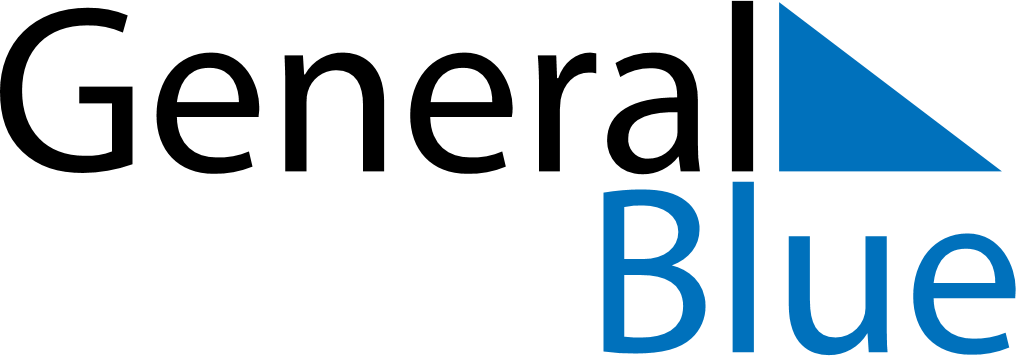 December 2026December 2026December 2026ChinaChinaSundayMondayTuesdayWednesdayThursdayFridaySaturday12345678910111213141516171819202122232425262728293031